NAME: JUBRIL DAMILOLAMATRIC NUMBER: 17/SCI01/044COURSE CODE: CSC314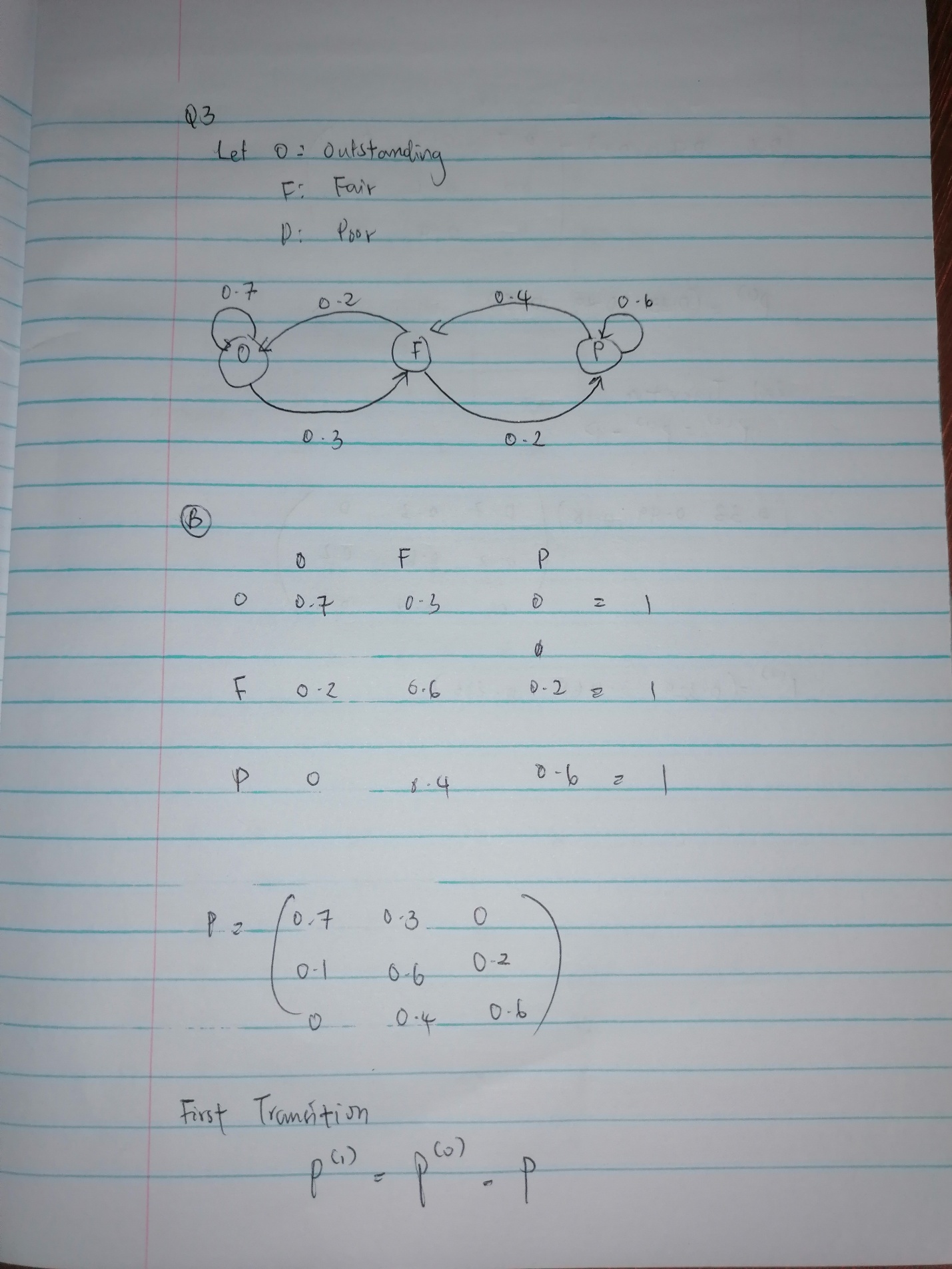 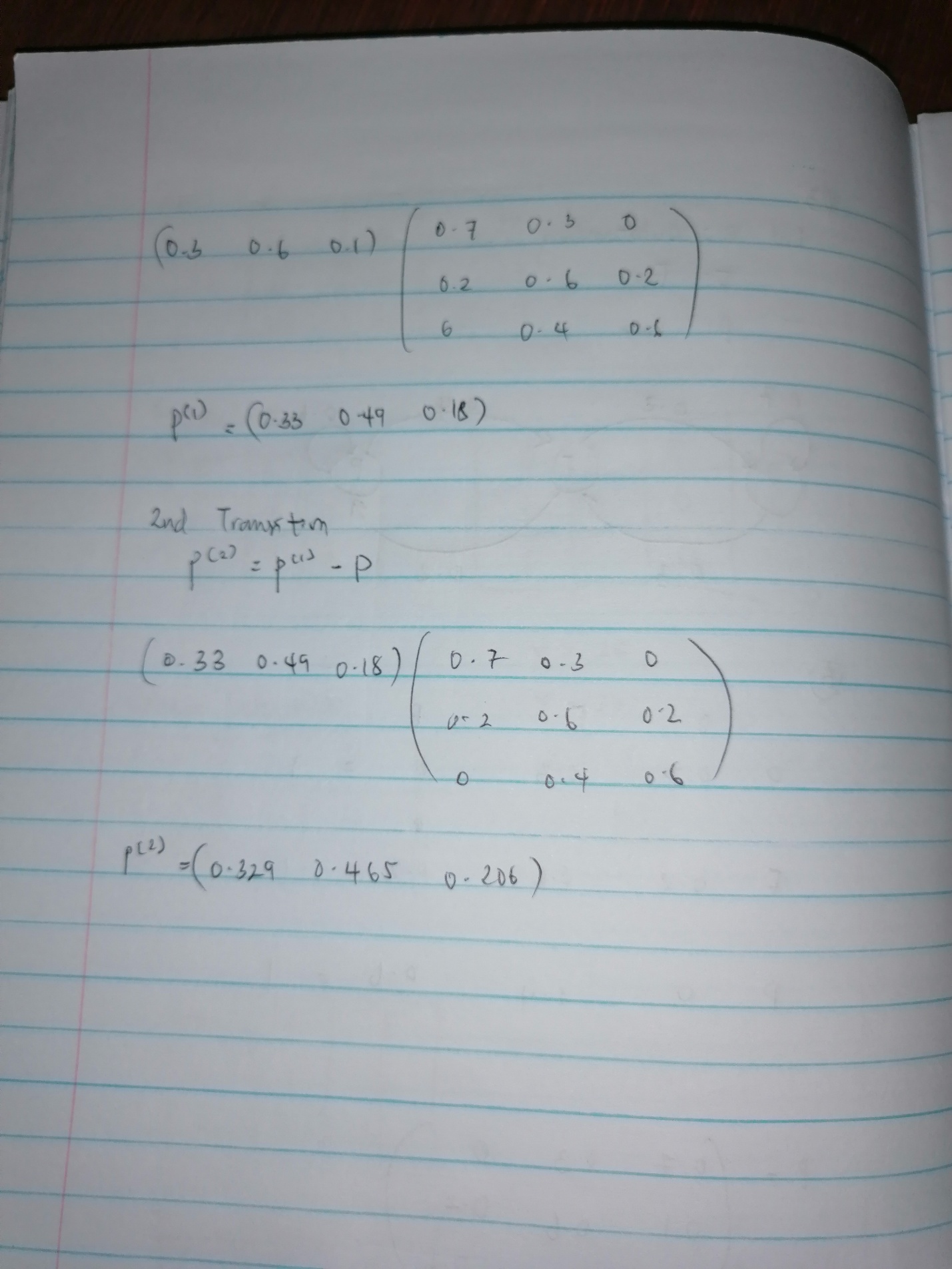 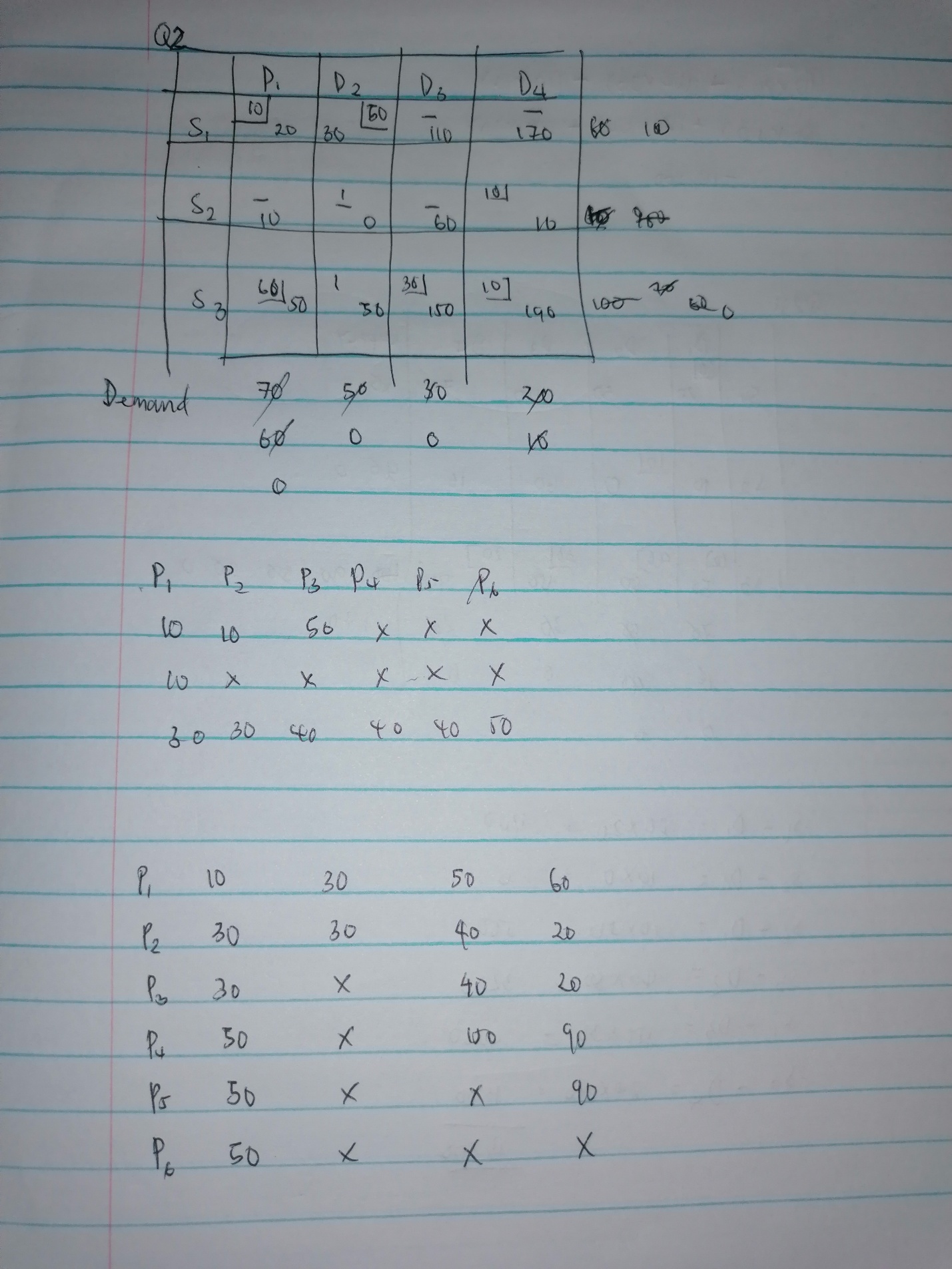 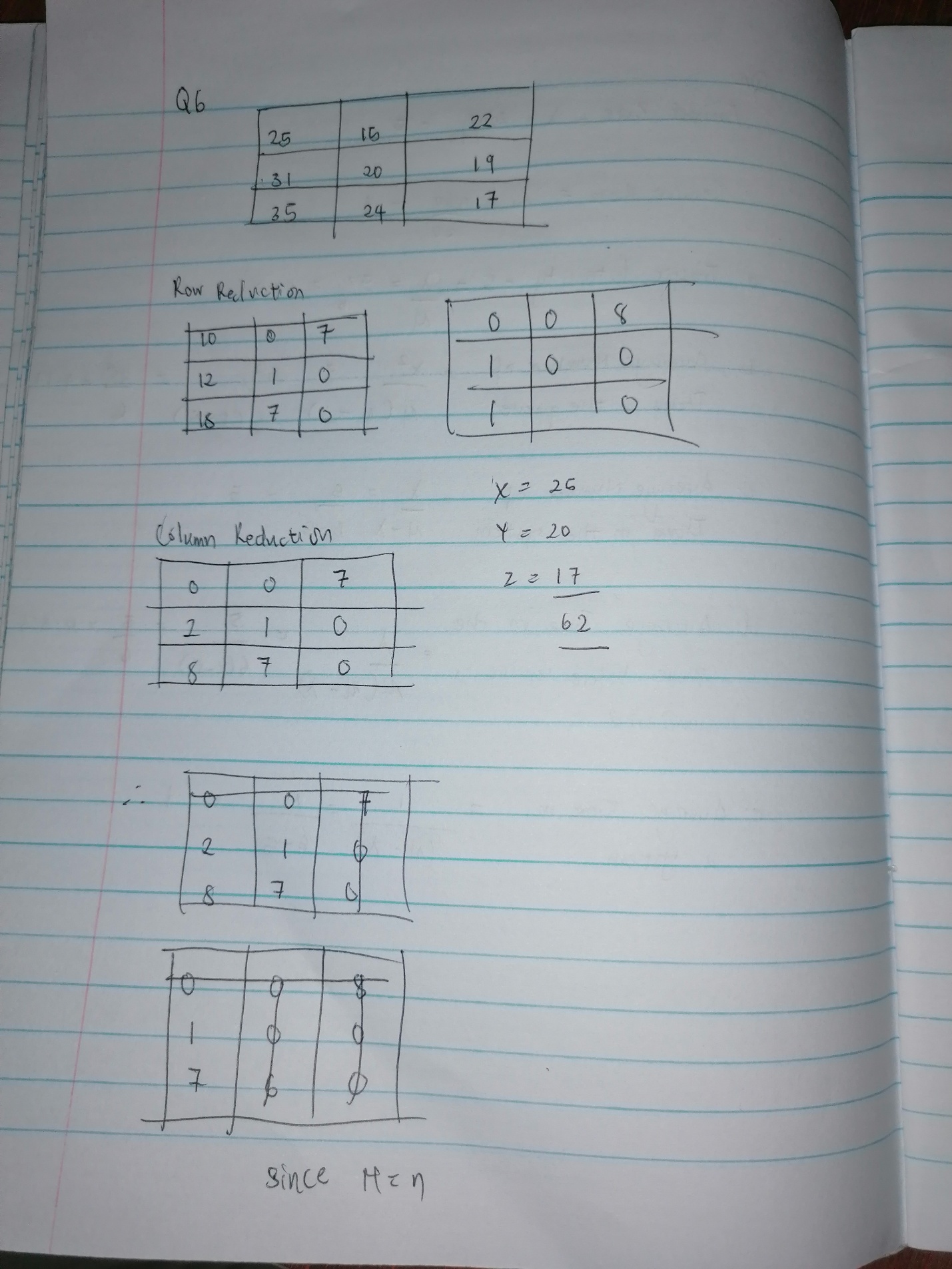 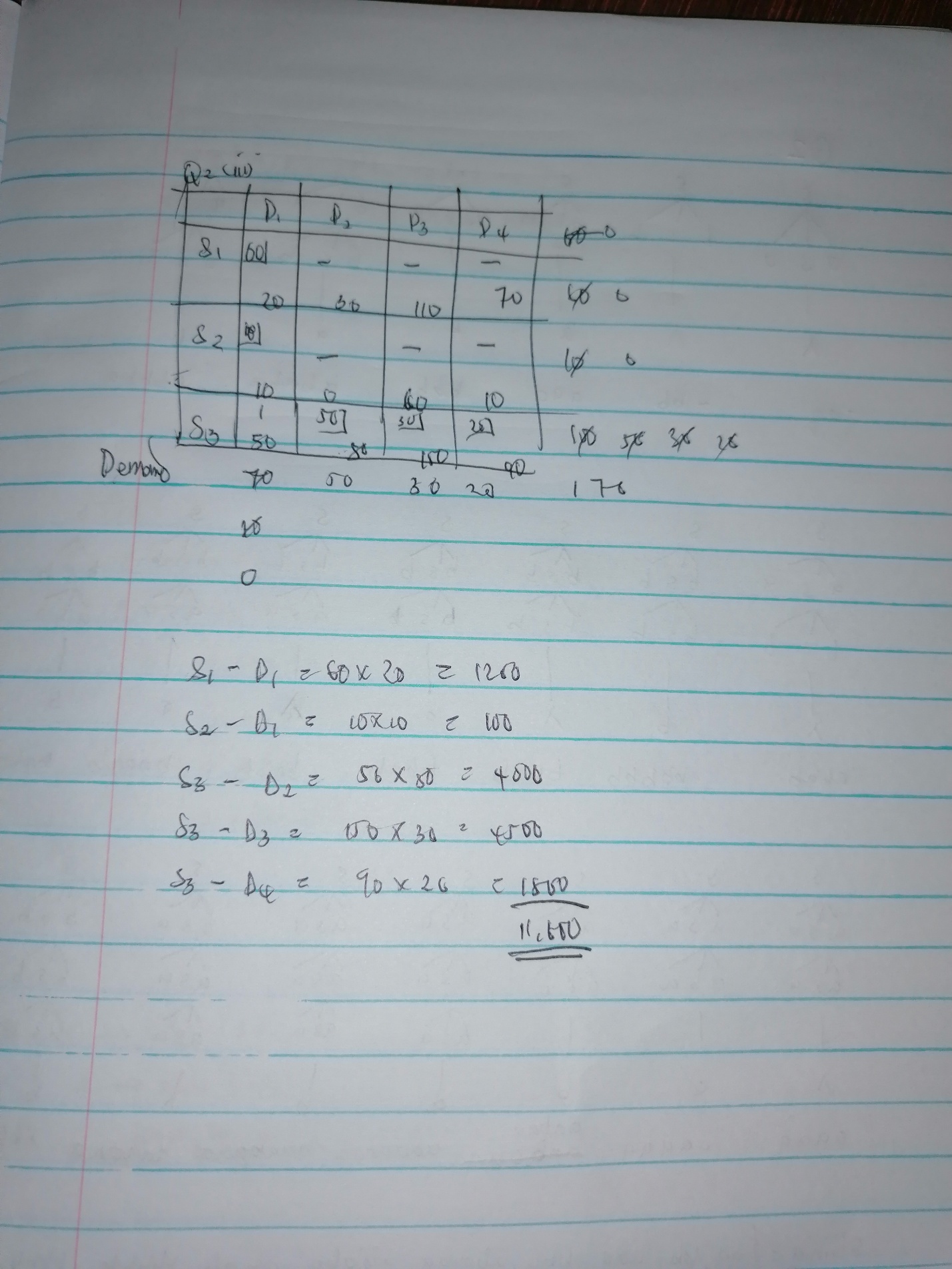 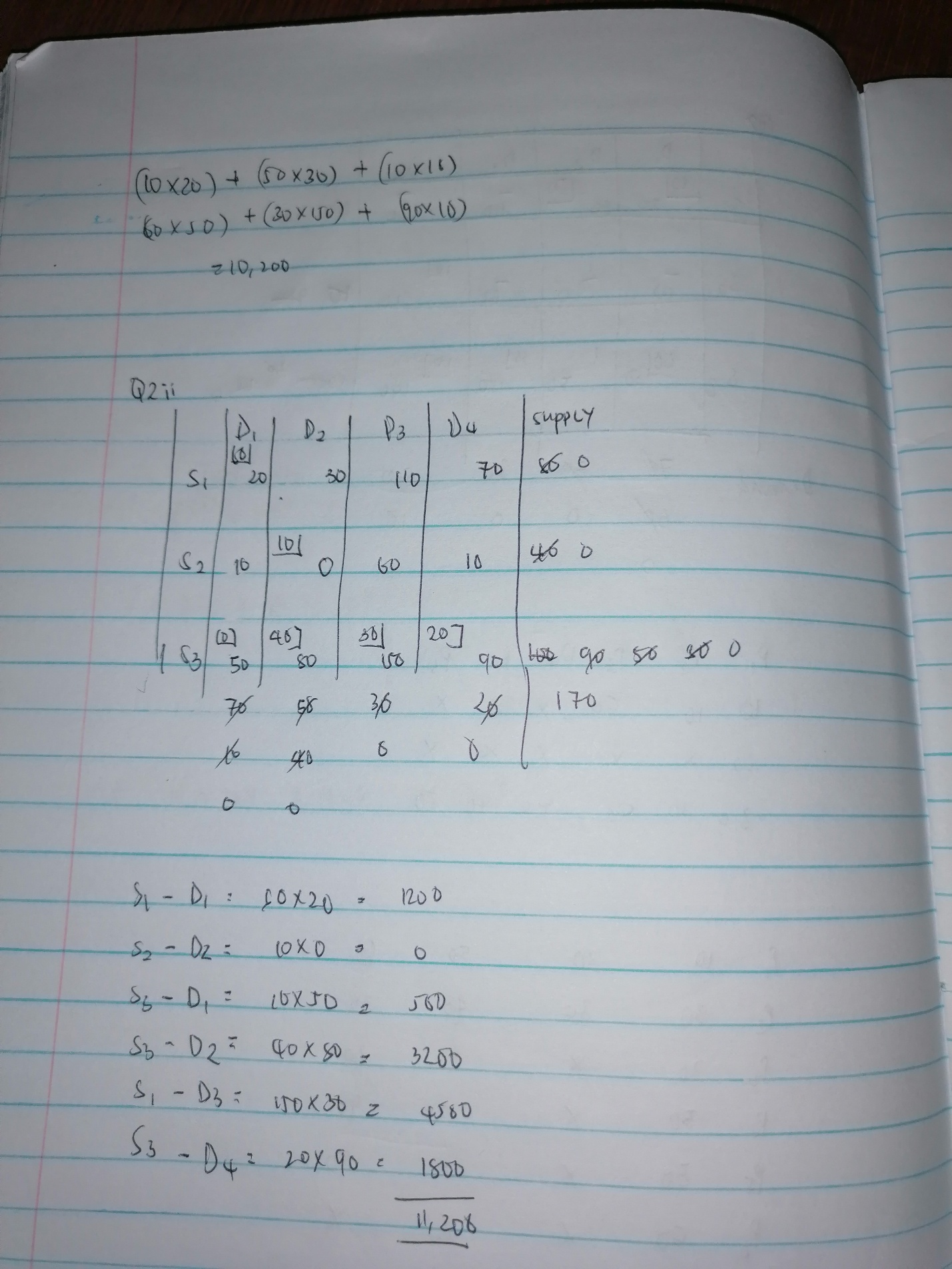 